Муниципальное бюджетное дошкольное образовательное учреждение детский сад №35 муниципального образования Тимашевский район.Экологический проект  «Цветы вокруг нас»
для детей старшей группы  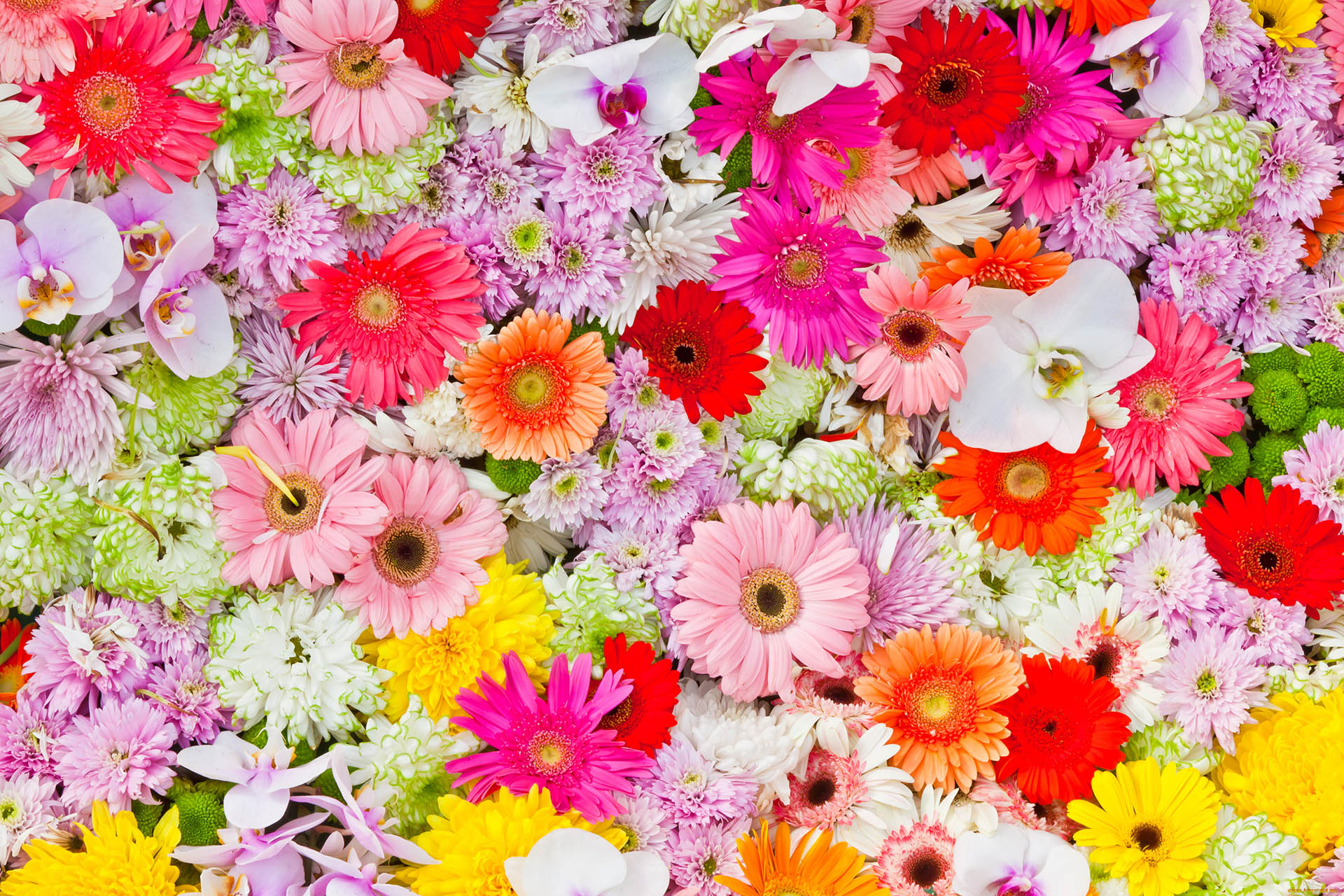 Воспитатель: Сысоева С. А.х. Незаймановский.ПАСПОРТпроекта в старшей группе «Цветы вокруг нас».Перспективное планирование по проекту «Цветы вокруг нас»Старшая группа Воспитатель МБДОУ д/с №35 –     Сысоева С.А.Старший воспитатель МБДОУ д/с №35- Бут Л.В.Заведующий МБДОУ д/с №35-      Морозова О.В.География проектаКраснодарский край Тимашевский районх. Незаймановский ул. Школьная 44МБДОУ д/с № 35Автор представляемого проектаСысоеваСветлана Александровна, воспитатель МБДОУ д/с № 35.Основные участники и исполнители проектаПедагог, родители и дети старшей  группы.Срок реализации проектаСентябрь-август 2021-2022 года, долгосрочный.Цель проектаФормирование экологической культуры ребёнка.Задачи проектаОбразовательные задачи:Познакомить детей с разнообразием цветов, растущими на территории детского сада, их строением, условиями, необходимыми для их роста.Формировать умение ухаживать за цветами.Обогатить словарный запас детей.Расширить кругозор.Развивающие задачи:Развивать творческие способности детей, умение отражать полученные впечатления в творческих работах.Развивать наблюдательность, эстетический вкус.Воспитательные задачи:Воспитывать бережное отношение к растениям, желание ухаживать за ними.Ожидаемые результаты1.Развитие познавательного интереса детей, расширение представлений о цветах.2.Положительно-эмоциональное и осознанное отношение к природе, к цветам, которые окружают ребенка. Цветы являются не только украшением Земли, но и целителями.3.Готовность участвовать в практических делах по улучшению природной среды (посадка, уход за цветами).4.Сформировались навыки культурного поведения в природе, умение беречь и заботиться о ней.Ресурсное обеспечение проектаПредметно-пространственная среда, отвечающая требованиям ФГОС ДОУ; Книжный уголок:Предметные картинки, художественная литература по теме.Центр продуктивной деятельности:Дидактический материал, наглядный материал.Подготовительный этап1.Подобрать и изучить методическую литературу по теме проекта.2.Пополнить развивающую среду.3.Подбор необходимого материала.Реализация проекта1.Донести до участников проекта важность данной темы. 2.Создать развивающую среду.3.Подобрать материал для продуктивной деятельности. 4.Составить перспективный план мероприятий.№ п/пДатаМероприятия,Инициатива детей1.Сентябрь1. Просмотр презентации: Цветы – краса земли» (совместно с родителями).2. Беседа «Цветы на нашей клумбе».3.Индивидуальная работа, уход за клумбой.2.Октябрь1. Наблюдение за цветами.2. Сбор семян цветов для посадки в следующем году.3. Беседа «Раз цветочек, два цветочек…»3.Ноябрь1. Просмотр презентации:  «Растения лечат».2. Художественное творчество – рисование «Цветочный калейдоскоп».3. Беседа «Путешествие в царство комнатных растений».4.Декабрь1. Индивидуальная работа в уголке природы. Уход за растениями.2. Художественное творчество – аппликация «Цветики-цветочки».3. Художественное творчество – лепка (пластилинография)  «Колокольчик» (мастер класс для педагогов).5.Январь1. Дидактическая игра «Дорисуй цветок».2. Дидактическая игра «Найди растение по описанию».6.Февраль1. Подвижная  игра « Мы – цветы» (Зарядка).2. Рассматривание иллюстраций по теме.3. Отгадывание загадок.7.Март1. Подвижная игра «Живая клумба».2. Пальчиковые игры «Мак». «Цветки».3. Чтение художественной литературы.8.Апрель1. Опыты и исследовательно-поисковая деятельность: Проращивание отростков цветов, рассматривание корешков.2. Посадка цветов на клумбе  (семена)3. Посадка цветов на клумбе  (рассада)9.Май1. Экскурсии по клумбам детского сада.2. Фотовыставка «Я и цветок». 10.Июнь1. Лепка «Аленький цветочек».2. Настольная игра «мазайка».3. Цветок своими руками (работа детей и родителей).11.Июль1. Заучивание стихотворений Е. Серовой «Одуванчик»2. Исследовательская деятельность «Что любят цветы», «Нужен ли корешкам воздух?», «Как вода поступает к листьям?», «Как передвигается вода в почве?», «Почему цветы пахнут?».3. Подвижная игра «Букет цветов».12.Август1. Слушание детских песен о цветах, музыки «Вальс цветов» П.И.Чайковский2.Пополнение группы комнатными растениями (работа с родителями).3. Итоговая беседа, «Какие бывают цветы», «Какие цветы растут на нашей клумбе», «Почему нужно ухаживать за цветами», «Зачем бабочка прилетает на цветок» и т. д.